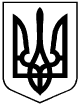 УКРАЇНАМІСЦЕВЕ САМОВРЯДУВАННЯВЕРХНЬОДНІПРОВСЬКА МІСЬКА РАДАКАМ’ЯНСЬКОГО РАЙОНУДНІПРОПЕТРОВСЬКОЇ ОБЛАСТІДев’яте  скликанняДруга сесіяР І Ш Е Н Н Я«Про прийняття майна, в комунальну власність Верхньодніпровської міської територіальної громади»Враховуючи рішення Верхньодніпровської районної ради року № 676-32/VII від 25.09.2020 «Про безоплатну передачу майна (будівель та споруд) із спільної власності територіальних громад сіл, селищ, міст Верхньодніпровського району у комунальну власність Верхньодніпровської міської територіальної громади» та рішенням № 706-33/ VII від 19.11.2020 року «Про внесення доповнень до рішення районної ради від 25.09.2020 року № 676-32/VII «Про безоплатну передачу майна (будівель та споруд) із спільної власності територіальних громад сіл, селищ, міст Верхньодніпровського району у комунальну власність Верхньодніпровської міської територіальної громади», керуючись Законом України «Про місцеве самоврядування в Україні», Верхньодніпровська міська рада, -В И Р І Ш И Л А :Прийняти безоплатно із спільної власності територіальних громад сіл, селищ, міст Верхньодніпровського району, в особі Верхньодніпровської районної ради, у комунальну власність Верхньодніпровської міської територіальної громади, в особі Верхньодніпровської міської ради, наступне майно, згідно з додатком 1 до даного рішення.2. Визначити відповідальних осіб від Верхньодніпровської міської ради з укладення акту приймання-передачі майна, що визначене в пункті 1 даного рішення, а саме:1) Лихолат Руслан Анатолійович, заступник міського голови з питань житлово-комунального господарства;2) Максимова Вікторія Миколаївна, начальник Відділу з питань фінансів та звітності, бухгалтерського обліку та економічного планування Верхньодніпровської міської ради – головний бухгалтер.3) Голик С.Г., начальник Відділу з питань житлово-комунального господарства, благоустрою, комунальної власності, торгівлі та інфраструктури Верхньодніпровської міської ради.4) Черних О.М., начальник юридичного відділу Верхньодніпровської міської ради. 3. Доручити відповідальним особам визначеним в п.2 даного рішення, здійснити приймання-передачу майна з відповідними документами, в порядку передбаченому діючим законодавством.4. Начальнику Відділу з питань фінансів та звітності, бухгалтерського обліку та економічного планування Верхньодніпровської міської ради – головному бухгалтеру Максимовій В.М. здійснити необхідні дії щодо оприбуткування майна, що приймається відповідно до даного рішення.5. Надати дозвіл виконавчому комітету Верхньодніпровської міської ради вносити зміни та доповнення до даного рішення, з подальшим затвердженням таких змін на черговому пленарному засіданні Верхньодніпровської міської ради.6. Контроль за виконанням даного рішення покладається на заступника міського голови з питань житлово-комунального господарства Лихолата Р.А.Верхньодніпровський                                                                  міський голова                                                                          Г. Лебідь м. Верхньодніпровськ“ 10  ” грудня 2020 року№ 38 -2/ІХЧерних 6-05-01Додаток 1 до рішенняВерхньодніпровської міської ради№ 38 -2/ІХ «10» грудня 2020 рокуВерхньодніпровський міський голова  _______________ Г. ЛебідьПЕРЕЛІКмайна, що безоплатно приймається із спільної  власності територіальних громад сіл, селищ, міст Верхньодніпровського району, в особі Верхньодніпровської районної ради, у комунальну власність Верхньодніпровської міської територіальної громади, в особі Верхньодніпровської міської ради№п/пНазва та адреса1Комплекс будівель та споруд відділу освіти РДА: вул. Дніпровська, 56,                                       м. Верхньодніпровськ2Нежитлове приміщення: вул. Авраменка, 27, м. Верхньодніпровськ3Нежитлова будівля, допоміжні приміщення: вул. Котляревського, 4а,                                       м. Верхньодніпровськ4Теплиця: вул. Котляревського, 4а, м. Верхньодніпровськ5Комплекс будівель та споруд стадіону: м. Верхньодніпровськ, вул. Федоровського, 66Вбудоване приміщення частини аптеки № 44 в житловому будинку А5, загальною площею 203,6 м2: пр. Шевченка, 17в, м. Верхньодніпровськ7Нежитлове підвальне приміщення: пр. Шевченка, 14, м. Верхньодніпровськ8Нежитлова будівля: пл. О.Поля, 2, м. Верхньодніпровськ9Двоповерхова нежитлова будівля, гараж на 5 боксів, одноповерхове нежиле приміщення: вул. Дніпровська, 31, м. Верхньодніпровськ10Нежитлове приміщення, гараж: вул. Дніпровська, 39а, м. Верхньодніпровськ11Адміністративна будівля та гаражі: пл. О.Поля, 8, м. Верхньодніпровськ12Рекламний щит: с. Мишурин Ріг13міст через р. Самоткань: м. Верхньодніпровськ14Нежитлова будівля територіального центру: вул. С. Яцковського, 25,                                   м. Верхньодніпровськ15Адміністративне приміщення, гаражі, топочна, та інше окреме індивідуальне визначене майно: пр. Шевченка, 21, м. Верхньодніпровськ  16Нежитлове приміщення: вул. Шкільна, 1а, смт. Новомиколаївка 17Комплекс будівель та споруд (Верхньодніпровська вечірня (змінна)СЗШ):                           вул. Дніпровська, 44, м. Верхньодніпровськ18Гараж на 2 бокса-85,5 м2, щитова кімната з лічильником-22,5 м2: вул. Яцковського, м. Верхньодніпровськ19Гараж, загальна площа 23,7 м2: пл. О.Поля, м. Верхньодніпровськ